Temat: Wiosna- poznajemy szczerość. ( Scenariusz nr 1)Cel ogólny: poznanie wartości „szczerość”; kształtowanie umiejętności oceny zachowania bohaterów utworów literackich; zachęcanie do szczerości i mówienia prawdy.Termin: 6.04.2021r1. Zestaw ćwiczeń porannych.(ćwiczenia poranne powtarzane każdego dnia)- „Wiosenny spacer” – zabawa orientacyjno-porządkowa. Dziecko spaceruje po pokoju przy dźwiękach dowolnej piosenki. Na sygnał R. (np. delikatne uderzenie opuszkami palców w blat stołu,  dziecko  musi szybko schować się pod parasolem – podejść do R.– „Zbieramy kwiaty” – ćwiczenia tułowia – skręty. Dziecko stoi,  nogi lekko         rozstawione na szerokość bioder. Naśladuje zrywanie kwiatów – robi skłon raz w lewą, raz w prawą stronę, próbując dotknąć palcami obu rąk podłogi.– „Koniki na łące” – zabawa bieżna. R . wyklaskuje bądź wystukuje rytm do biegu lub marszu. W zależności od granej melodii dziecko - konik biega w różnych kierunkach po pokoju, wysoko unosząc kolana (koń  kłusuje) lub maszeruje, wysoko unosząc kolana (koń  idzie stępa).– „Chlup w błotko!” – zabawa z elementem podskoku. R. rozkłada na podłodze  gazety  - kałuże błota. Dziecko – świnka  maszeruje  przy dźwiękach muzyki. Gdy muzyka cichnie, wskakuje obunóż  na gazetę. Zabawę powtarzamy wielokrotnie. – „Wiosenny masażyk” – zabawa uspokajająca. Dziecko  siedzi  na dywanie i rysuje na plecach R. , brata/siostry proste wiosenne symbole: słońce, chmurę, trawę, deszcz. Po narysowaniu każdego obrazka R. prosi dziecko, by zamknęło na chwilę oczy i zrobiło  głęboki wdech nosem i wydech ustami.„Kłamczucha” – słuchanie wiersza i rozmowa na temat kłamstw, które opowiadała  bohaterka utworu.Kłamczucha Jan Brzechwa.Proszę pana, proszę pana, Zaszła u nas wielka zmiana:Moja starsza siostra BronkaZamieniła się w skowronka,Siedzi cały dzień na bukuI powtarza «kuku, kuku»”.„Pomyśl tylko, co ty pleciesz!                                                                                         To zwyczajne kłamstwo przecież”.„Proszę pana, proszę pana,Rzecz się stała niesłychana.Zamiast deszczu u sąsiadaDziś padała oranżada,I w dodatku całkiem sucha”.„Fe, nieładnie! Fe, kłamczucha!”„To nie wszystko, proszę pana!U stryjenki wczoraj z ranaAbecadło z pieca spadło,Całą pieczeń z rondla zjadło,A tymczasem na obiedzieMiał być lew i dwa niedźwiedzie”.„To dopiero jest kłamczucha!”„Proszę pana, niech pan słucha!Po południu na zabawie Utonęła kaczka w stawie.Pan nie wierzy? Daję słowo!Sprowadzono straż ogniową,Przecedzono wodę sitem,A co ryb złowiono przy tym!”„Fe, nieładnie! Któż tak kłamie?Zaraz się poskarżę mamie!R. zadaje dziecku pytania do wysłuchanego utworu: -Kim była bohaterka wiersza?  -Do kogo zwracała się Kłamczucha? -Co pan odpowiadał na jej kłamstwa?  -Jakie kłamstwa opowiadała Kłamczucha?3. „Mówię prawdę czy kłamię?” – ćwiczenia uważnego słuchania. Jeśli R. mówi zdanie prawdziwe, np.: Zimą czasem pada śnieg, dziecko klaszcze  w dłonie. Jeśli mówi zdanie nieprawdziwe, np. Wiosną spadają liście z drzew, dziecko łapie się za nos (odniesienie do Pinokia).„Pinokio” –  ćwiczenie percepcji graficzno – wzrokowo – ruchowej. Kolorowanie obrazka (patrz poniżej). Następnie R. przecina obrazek na 4 części. Dziecko składa pociętą na 4 części ilustrację przedstawiającą Pinokia. Następnie nakleja ją na kartkę. • Potrzebne: kredki, klej, kartka, ilustracja przedstawiająca Pinokia (po pokolorowaniu przez dziecko pocięta na 4 części).„O żółtym tulipanie” – słuchanie opowiadania, rozmowa na temat tego, czego rośliny potrzebują do wzrostu.O żółtym tulipanie. Opracował H. Urbanek, według M. RóżyckiejW ciemnym domku pod ziemią mieszkał mały Tulipanek. Maleńki Tulipan, jak wszystkie małe dzieci, spał całymi dniami. Wokół bowiem było bardzo cicho i ciemno. Pewnego dnia obudziło go lekkie pukanie do drzwi.– Kto tam? – zapytał obudzony ze snu Tulipanek.– To ja, Deszczyk, chce wejść do ciebie. Nie bój się, maleńki. Otwórz.– Nie, nie chcę. Nie otworzę – powiedział Tulipanek, i odwróciwszy się w drugą stronę, znów smacznie zasnął .Po chwili mały Tulipanek usłyszał znowu pukanie.– Puk! Puk! Puk!– Kto tam? – To ja, Deszcz. Pozwól mi wejść do swojego domku.– Nie, nie chcę, abyś mnie zmoczył. Pozwól mi spać spokojnie. Po pewnym czasie Tulipanek usłyszał znów pukanie i cieniutki, miły głosik wyszeptał:– Tulipanku, puść mnie!– Ktoś ty?– Promyk Słoneczny – odpowiedział cieniutki głosik.– O, nie potrzebuję cię. Idź sobie .Ale Promyk Słoneczny nie chciał odejść. Po chwili zajrzał do domku tulipanowego przez dziurkę od klucza zapukał:– Kto tam puka? – zapytał zżółkły ze złości Tulipanek.– To my, Deszcz i Słońce. My chcemy wejść do ciebie. Wtedy Tulipanek pomyślał: „Ha, muszę jednak otworzyć, bo dwojgu nie dam rady”.– I otworzył. Wtedy Deszcz i Promyk wpadli do domku tulipanowego. Deszcz chwycił przestraszonego Tulipanka za jedną rękę, Promyk Słońca za drugą i unieśli go wysoko aż pod sam sufit .Mały Żółty Tulipanek uderzył główką o sufit swego domku i przebił go...I, o dziwo, znalazł się wśród pięknego ogrodu, na zielonej trawce. Była wczesna wiosna. Promyki słońca padały na żółtą główkę Tulipanka .A rano przyszły dzieci i zawołały.– Patrzcie! Pierwszy żółty tulipan zakwitł dzisiaj z rana! Teraz już na pewno będzie wiosna.R.. zadaje dziecku pytania do wysłuchanego utworu: - O jakim kwiatku była mowa w opowiadaniu? - Gdzie mieszkał Tulipanek? - Kto budził Tulipanka ze snu?- Dlaczego Tulipanek nie chciał otworzyć Deszczykowi i Promykowi Słońca? - Co zrobili Deszcz i Słońce, gdy weszli do tulipanowego mieszkanka (cebulki)? - Co ujrzał Tulipanek, gdy wydostał się ze swojego domku (cebulki)?- Co powiedziały dzieci, gdy rano ujrzały żółtego tulipana? - Co jest potrzebne roślinom do wzrostu i życia? (gleba, woda, powietrze i słońce – ciepło).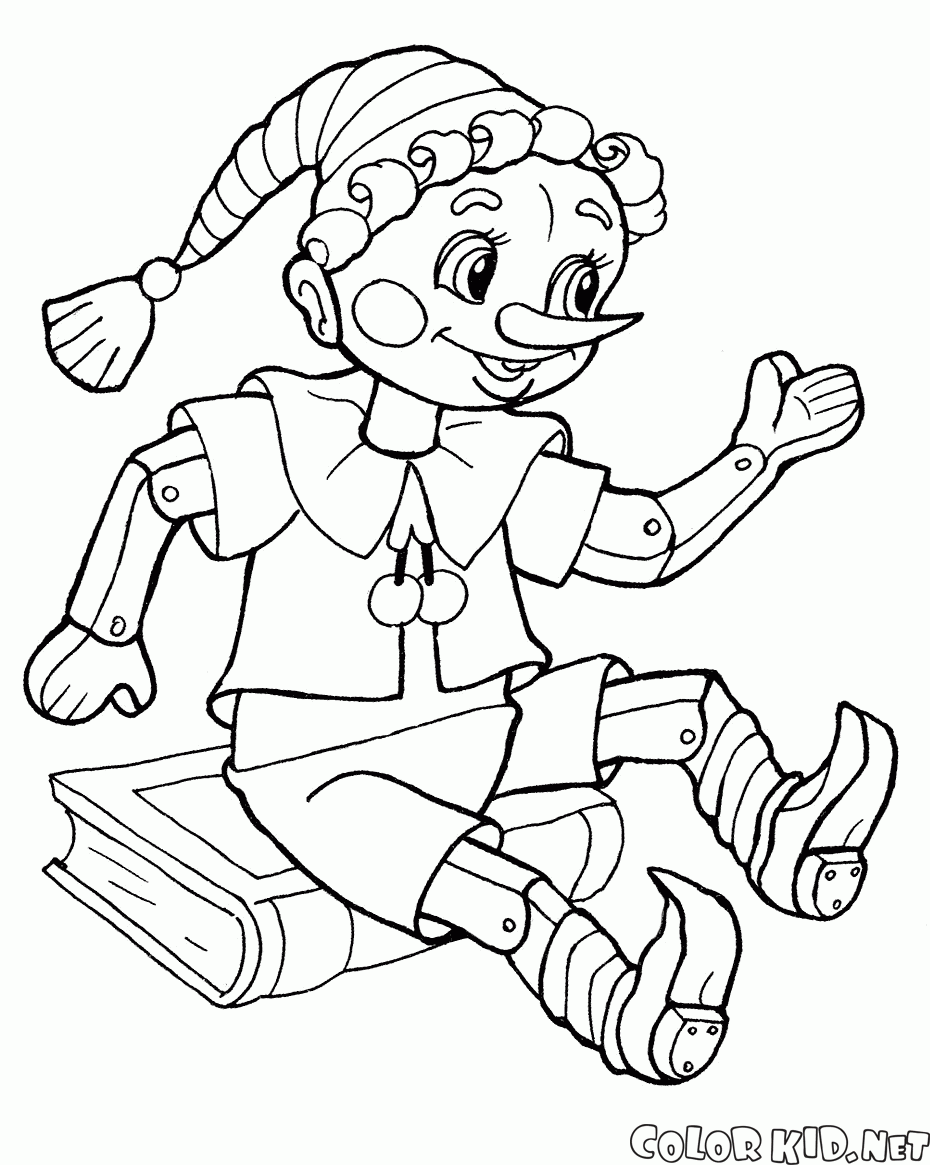 Wytnij obrazki i ułóż je według kolejności zdarzeń. Opowiedz historyjkę.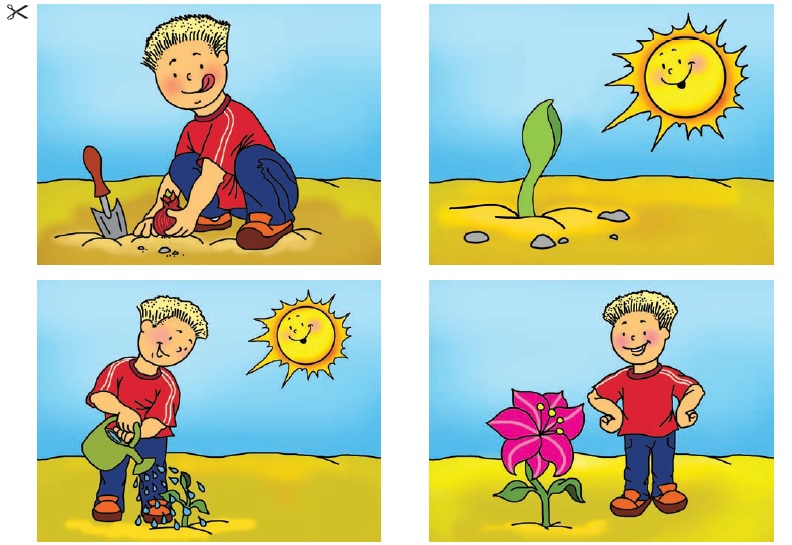 